К числу методов воспитания экологической культуры у  детей дошкольного возраста можно отнести театрализованную деятельность экологического содержания в которой будут заняты и дети и взрослые. В процессе исполнительско - театральной деятельности ребенок постигает и законы науки - экологии, вырабатывает умение правильно принимать решение и строить свои отношения с природой. Театрально-исполнительское искусство привлекает всех – оно вызывает интерес к содержанию, заряжает положительными эмоциями, улучшает настроение. Тем более театрализованная деятельность в комплексе с экологией необходима в системе дошкольного воспитания – ведь она является неотъемлемой частью деятельности ребенка этого периода жизни. Главные её функции — воспитывающая, развивающая, познавательная, которые способствуют развитию интеллекта, решению различных учебных задач: формированию навыков умственной деятельности детей, усвоению новых знаний, правильному использованию приобретенных знаний в различных ситуациях, развитию умственной активности детей дошкольного возраста, чувственному восприятию мира, эмоциональному благополучию ребенка, формируют у них активную жизненную позицию, воспитывают те нравственные критерии, которые в жизни определяют их отношение к окружающему миру природы. Каким образом можно использовать театр в процессе ознакомления дошкольников с природой? Каково его место среди методов и приемов, способствующих формированию у детей реалистических представлений о растительном и животном мире, об экологической культуре? В детском саду мы используем все существующие виды театра (кукольный, пальчиковый, перчаточный, плоскостной, теневой, с применением костюмов, шапок-масок и пр.).Дети очень любят игры, напоминающие театральные представления, где одна часть детей является артистами, а другая – зрителями. В репертуар театра могут входить различные экологические сказки, постановки, короткие инсценировки. (например, «Не рвите цветы», «Земля — наш дом родной», «Чрезвычайное происшествие в государстве Лес»). Встречи с литературными героями радуют детей, помогают им лучше понять произведение, обогащают язык, способствуют развитию творческого воображения, уверенности в себе, смелости, находчивости, а главное — развивают чувство сопричастности с природой, понимание экологических проблем, способствуют воспитанию экологической культуры. Большое значение для организации игр-драматизаций экологической направленности имеют декорации. Они помогают развить творчество детей, создать впечатления настоящего спектакля и среды природного окружения.. Поэтому в зоне театрализованной деятельности необходимо иметь разнообразный природный и бросовый материал. Театрализованное представление дает детям яркие художественные впечатления, учит внимательно следить за развертывающимся сюжетом, побуждает малышей принять активное участие в действии и оказать практическую помощь природе. Дети имеют возможность в эмоциональной форме соприкоснуться с природой, почувствовать сопричастность с ней: потанцевать, как листья, помузицировать на шумовых музыкальных инструментах, т.е. воспроизвести многоголосие леса, попеть, как птицы, поиграть в подвижные и пальчиковые игры, как играют животные и т.д. Кроме того, такое театральное исполнительство решает и познавательные задачи: дети закрепляют знания о сезонных изменениях в природе, знакомят с повадками домашних и диких животных, учатся бережно относиться к природе, стимулируется активная речь за счет расширения словарного запаса, совершенствуется артикуляционный аппарат. Игровые театрализованные досуги помогают малышам освоить элементарные этические понятия, воспитывают культуру общения и эмоциональную отзывчивость, развивают эстетический вкус. В процессе театрализованной деятельности экологического содержания особое внимание уделяется физическому развитию детей: включению в них (как для актеров, так и зрителей) двигательных упражнений, привитию навыков правильной ходьбы и бега, умению пользоваться пространством всего зала, развитию общей и мелкой моторики. Театрализованная деятельность с экологическим содержанием организационно может пронизывать все режимные моменты: включаться во все занятия, в совместную деятельность детей и взрослых, осуществляться в самостоятельной деятельности детей. Театрализованная деятельность может быть органично включена в работу кружка; инсценировки, драматизации, спектакли  могут вноситься в содержание праздников и развлечений. К комплексным мероприятиям примыкают экологические праздники и досуги. Педагогический смысл веселых мероприятий заключается в том, чтобы вызвать у детей положительный эмоциональный отклик на их «природное» содержание. Не обязательно использовать в работе большие спектакли, требующие долгого разучивания. Большой интерес вызывает у детей музыкальное инсценирование коротких русских народных сказок. Например, мы легко разучили в течении двух занятий сказку «Теремок».( показать фрагмент сказки). Мы показали сказку родителям на осеннем празднике, а на Новый год немного видоизменили сказку, добавив в нее роль Деда Мороза с подарками. Эта сказка и послужила сюрпризным моментом на новогоднем утреннике. А сегодня мы представляем вашему вниманию музыкальный вариант русской народной сказки «Репка».(Дети исполняют музыкальную сказку «Репка»)Предлагаю вам озвучить музыкальными инструментами следующее стихотворение (включить фонограмму звуков весны):«Что за волшебная Весна!Откуда в ней так много силы?Едва очнувшись ото сна,Она природу пробудила.Волшебной палочкой взмахнув, (свистулька)Она сугробы растопилаИ сразу же, не отдохнув,Ручьям дорогу проложила (металлофон)Потом, как будто дирижёр,Она учила петь капели (треугольник, колокольчики)И их весёлый, звонкий хорПоёт которую неделю.Дождём все улицы умыла, Из-за морей вернула птиц. (флейта, дер.ложки, трещотки)Ведь как без них зимой уныло!А нынче – радость без границ!Так, даже не присев с дороги,Весна трудилась день – деньскойИ мишка вышел из берлоги, (лист бумаги, шелестящий пакет)И зажужжал пчелиный рой (маракасы).И воздух чист, и даль ясна!Поёт природа, оживая.— Да, ты – волшебница, Весна!Теперь мы это точно знаем!»Экологические знания, полученные детьми в процессе театрализованной деятельности, приобретают более устойчивый и осознанный характер, накапливается индивидуальный опыт. Эта форма работы очень интересна и полезна, и, безусловно, заслуживает всяческой поддержки и внимания со стороны взрослых. 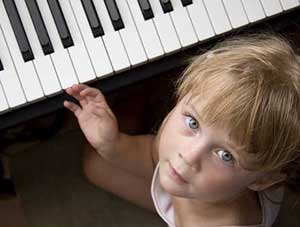 Познакомьтесь ближе с чистою природой,и вы скоро познакомитесь с добродетелью.Из общения с природой вы вынесете столько света, сколько вы захотите, и столько мужества и силы, сколько вам нужно.Иоганн Готфрид Зёйме.Если мы любим наших детей, мы обязаны нежно и бережно любить Землю и передать её грядущим поколениям во всём её многообразии и красоте, чтобы тёплым весенним днём десять тысяч лет спустя они смогли ощутить покой в море трав, полюбоваться пчелой, кружащейся вокруг цветка, прислушаться к пению жаворонка в небе и почувствовать радость жизни как таковой. (Хью. Х. Илтис.) Нет на земле человека, чья жизнь не была бы так или иначе связана с жизнью дерева, птицы, зверя, солнца ,неба, воды. С каждым годом наша природа все больше нуждается в защите! Умение любить и беречь природу достигается лишь при постоянном общении с природой. Созерцание красоты природы дает душевную опору, будит в душе людей самые высокие стремления. Человечество стоит перед лицом экологической катастрофы. Причиной нарушения экологического равновесия послужило потребительское отношение людей к окружающему миру. Человек - не главное действующее лицо природы, а особая, разумная, но всё же только часть природы. Необходимо помочь детям осознать реальное положение человека, как биологического вида, существующего на нашей планете наравне с другими, не менее значимыми. Люди должны соблюдать законы природы и изменить своё потребительское отношение к ней на признание её самоценности. Охранять природу необходимо не потому, что она "наше богатство", а потому, что она самоценна, человек не может существовать без природного окружения, а вот природа без человека - может. Вот почему нужно формировать у детей систематические экологические знания.При осуществлении экологического воспитания необходимо соблюдать интегрированный подход. Он предполагает взаимосвязь исследовательской деятельности, музыки, изобразительной деятельности, физической культуры, игры, театральной деятельности, литературы и т.д., т.е. осуществляет экологизацию различных видов деятельности ребёнка.Самоценность дошкольного детства очевидна: первые семь лет в жизни ребенка - это период его бурного роста и интенсивного развития, период непрерывного совершенствования физических и психических возможностей, начало становления личности. В этот период закладываются основы личности и в том числе позитивное отношение к природе, окружающему миру, основы взаимодействия с природой, при помощи взрослых ребенок начинает осознавать ее как общую ценность для всех людей. Человек и природа …Философы, поэты, художники, музыканты всех времён и народов отдали дань этой вечной и всегда актуальной теме. Процесс формирования экологического сознания у детей дошкольного возраста реализуется с помощью различных средств, в том числе и музыки.Музыка имеет первостепенное значение в развитии способности к эмоциональному восприятию окружающего мира. Недаром величайшие композиторы прошлого и современности в своём творчестве теме природы отводили большое место. Тема экологии в повседневной жизни всегда рядом с вами и с детьми в любых видах музыкальной деятельности. С самых ранних лет мы приобщаем детей к вопросу экологии, пробуждаем и воспитываем в них чувство любви к природе.Слушание музыки мы  часто сочетается с танцевальными движениями. Представляя себя то бабочкой, то лебедем, то весенним ручейком или снежинкой, ребёнок в пластике ещё и ещё раз переживает состояние образа, эмоциональную окраску которому даёт музыка.Уже в младшей группе дети воспринимают образы животных в игрушках, и взрослые, обыгрывая их, напевают потешки, песенки-прибаутки, считалочки, песенки-небылицы, от нас дети узнают про «Кисоньку-Мурысоньку», «Курочку-рябушку», про котика, который качает люлечку, про заиньку. Очень нравятся детям песенки про «Петушка – золотого гребешка», про всяких птичек-невеличек и про лошадку, и гусей, а детям постарше – про ворона, который «сидит на дубу, играет во трубу».Ребятишки жалеют Мурку, которой холодно зимой, кормят зернышками птичку, поют песенки собачкам и кошечкам. Дети подражают в песенках крику и пению животных. Из дидактических музыкальных игр они узнают, что кошка – это мама котят, а курочка – мама цыплят, как нельзя обижать своих мам, так и нельзя обижать животных. А если ребята поют «пейте, дети, молоко, будете здоровы», то, конечно же, с любовью они будут относиться к корове, зная, что она даёт молоко. Подрастая, дети начинают понимать, что все животные – хорошие, добрые, что они живые, их нельзя обижать, к ним надо относиться бережно. У детей возникает желание защищать животных и птиц, помогать им.Появляется любовь к растительному миру. Как остаться равнодушным, когда дети поют песни о березке, красоте яблоньки, расцветающей весной, о листочках, которые падают с деревьев, отчего становится грустно, про грибочки, поясняя заодно про съедобные и несъедобные, про овощи, выращенные на своем огороде и т. д.А какие лица у детей, танцующих с цветами на празднике, зная, что эти цветы не сорваны, а сделаны своими руками.На музыкальных занятиях и развлечениях мы с детьми часто отправляемся на прогулку в лес, где полно всяких чудес. Дети выполняют музыкальные этюды, изображая деревья, цветы и животных, слушают и поют песни о том, как красив наш край, о солнце, о листве – обо всем, что нас окружает.Если мы сравниваем в песне облака с белыми лошадками, то, выйдя на улицу, дети смотрят подолгу в небо и, конечно же, хотят, чтобы было оно голубым и чистым.Педагогический смысл праздников и досугов заключается в том, чтобы вызвать у детей положительный эмоциональный отклик на природное содержание. Эмоции рождают отношение, воздействуют на личность ребенка в целом. На музыкальных занятиях дети приобщаются к сюжетным музыкальным играм. Учатся перевоплощаться при восприятии музыки, которая сопровождает игру. Сюжетные музыкальные игры способствуют развитию навыков выразительной и эмоциональной передачи игровых и сказочных образов: идёт медведь, крадётся кошка, бегают мышата, скачет зайка, ходит важный петушок, клюют зёрнышки цыплята, летают скворушки и т.д.На наших фольклорных праздниках и развлечениях дети знакомятся с произведениями народного искусства (потешки, загадки, сказки, песни, хороводы, заклички и т.д., изделия народного, декаротивно – прикладного искусства.)Ещё одна из основных задач музыкально – эстетического воспитания:- способствовать развитию эмоционально – образного исполнения музыкально – игровых упражнений (кружатся листочки, падают снежинки, журчит ручеёк и т.д.) и сценок, используя мимику и пантомиму (зайка весёлый и грустный, хитрая лиса, сердитый волк, роткий мышонок и т.д.) Благодаря таким музыкально – игровым упражнениям дети развивают в себе способность наблюдать, всматриваться, вслушиваться в различные явления природы, замечать их динамику, форму, цвет, развивают эстетическое восприятие, дети учатся созерцать красоту окружающего мира. Для реализации данных задач на музыкальных занятиях, развлечениях, праздниках мы используем :а) аудиозаписи с шумами, со звуками природы (вой ветра, звуки капели, пение птиц, стук дятла, журчание ручейка, кваканье лягушек, лай собаки, ржание лошади, цокот копыт и т.д.)Послушайте, пожалуйста несколько фрагментов шумов и звуков природы.